                      Р Е П У Б Л И К А    Б Ъ Л ГА Р И Я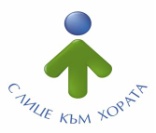 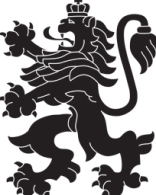                             МИНИСТЕРСТВО  НА  ЗДРАВЕОПАЗВАНЕТО                          РЕГИОНАЛНА  ЗДРАВНА  ИНСПЕКЦИЯ – ВРАЦАгр. Враца 3000      ул. „Черни Дрин” № 2	  тел/факс: 092/ 66 50 61     тел: 092/62 63 77    e-mail: rzi@rzi-vratsa.com   УТВЪРЖДАВАМ:Д-Р  Т. ТОДОРОВАГлавен секретар на РЗИ - Враца01.08.2022 г.28.(1089) ИЗДАВАНЕ НА РАЗРЕШИТЕЛНИ ЗА ПРЕНАСЯНЕ НА ПОКОЙНИЦИ ИЗВЪН СТРАНАТАІ. Наименование на административната услугаИздаване на разрешителни за пренасяне на покойници извън странатаІІ. Правно основание.Закона за здравето /ДВ бр.74/2004г., изм. ДВ бр. 18/2018г./Чл.24, ал. 1 от Наредба №2 на МЗ за здравните изисквания към гробищни паркове (гробища) и погребването и пренасянето на покойници /ДВ бр.36/2011г./ІІІ. ХарактеристикаЦел: Целта на настоящата процедура е да регламентира реда и начина за издаване на разрешение за пренасяне на покойници от територията на Република България в друга държава.Предмет: Разрешение на Директора на РЗИ за пренасяне на покойници от територията на Република България в друга държава.ІV. Процедура за издаване на разрешение за пренасяне на покойници от територията на   Република България в друга държава:Компетентен орган: Разрешението се издава от Директора на РЗИ–ВРАЦА /Регионална здравна инспекция /Заявител: Всяко физическо или юридическо лице - роднина, упълномощено лице, длъжностно лице и други. Нормативно установени изисквания, които трябва да бъдат изпълнение, за да бъде издадено Разрешение за пренасяне на покойници извън страната: Необходими документи:1.Заявление по образец;2.Смъртен акт на починалия – копие.3.Съобщение за смърт – копие.4.Документ за самоличност на починалия – копие.Забележка: Заявлението и придружаващите документи могат да се подадат устно – чрез съставяне на Протокол от длъжностното лице в Центъра за административно обслужване на  РЗИ – Враца, ул. Черни Дрин  № 2; чрез лицензиран пощенски оператор или по електронен път.  Вътрешен ход на процедуратаЗаявлението по образец (Приложение № 1 към Процедурата) с приложените към него документи се подава в Центъра за административно обслужване на РЗИ- Враца и се завеждат в Единната информационна система за документооборот от служителите в Центъра за административно обслужване.Преписката се насочва към Директор Д „ОЗ”. В срок 24 часа от подаване на заявлението здравен инспектор от отдел „ДЗК” извършва проверка на представената документация и при съответствие на документите изготвя разрешението (Приложение № 2 към Процедурата). Същото се предоставя на Директора на РЗИ за подпис.Документът се издава в 4 екземпляра – 1 за заявителя, 1 за отдел „ДЗК” и 2 екземпляра за отдел „АПОИ”.Разрешението се завежда в деловодния регистър и се получава от заинтересованото лице в отдел „АПОИ”.Държавният здравен инспектор, който е определен за изпълнение на процедурата(до когото е резолюцията от началник отдел „ДЗК”), присъства по време на херметизирането или запояването и пломбирането на ковчега, съответно на затварянето на транспортния контейнер и извършва контрол за спазването на здравните изисквания по чл.24, ал.2 от Наредба №2.Отказ за издаване на разрешение за пренасяне на покойници извън страната: При непълнота на изискуемите документи и неотстраняването и в указания срок Директорът на РЗИ-Враца прави мотивиран отказ за издаване на разрешение за пренасяне на покойници извън страната и уведомява писмено лицето за това.Отказът подлежи на обжалване по реда на Административно-процесуалния кодекс.Резултат от процедурата:Права и задължения на регистрираните лица:Всяко Разрешение се отнася за конкретния случай и при определените условия.Лицето получило разрешение за пренасяне на покойник извън страната следва да спазва изискванията, установени в Наредба № 2 на МЗ за здравните изисквания към гробищни паркове (гробища) и погребването и пренасянето на покойници /ДВ бр.36/2011г./, при пренасянето на тленните останки.Срок за валидност на разрешението:Разрешението се издава еднократно.Срок за издаване на разрешителното – 24 часа от подаване на заявлението.Такси: Заплаща се държавна такса – 13,00 лева, съгласно чл.6 от Тарифа за таксите, които се събират от органите на държавния здравен контрол по Закона за здравето.Заплащането може да се извърши  по банков и /или електронен път; в брой в Центъра за административно обслужване на  РЗИ - Враца , ул.”Черни Дрин” № 2 или чрез ПОС – терминал.Орган, осъществяващ контрол върху дейността на органа по предоставянето на услугата: Министъра на здравеопазванетоОрган пред който се обжалва:Административен съд ВрацаРед, включително срокове за обжалване на действията на органа по предоставянето на услугата:По реда на АПК в 14-дневен срок Електронен адрес на който се предоставя услугата: rzi@rzi-vratsa.comЕлектронен адрес за предложения във връзка с услугата и с облекчаване на режима: rzi@rzi-vratsa.comИнформация за предоставяне на услугата по електронен път:- ниво на предоставяне на услугата - II-ро ниво;- интернет адрес, на който се намира формулярът за нейното заявяване: - www.rzi-vratsa.com- интернет адрес за служебно заявяване: -rzi@rzi-vratsa.com- средствата за електронна идентификация и нивото им на осигуреност: в случаите, когато идентификация се изисква при заявяване, заплащане и получаване на електронна услуга.Предметна област, към която процедурата се отнася: здравеопазване.V. Образци и формуляри:Приложение № 1 - Заявление по образец.Приложение № 2 - Разрешение за транспортиране на тленни останки извън страната.Административно обслужване – “фронт” офисАдминистративни звена, обслужващи издаването на акта – “бек” офисДирекция “Административно-правно, финансово и стопанско обслужване”Център за административно обслужванеГлавен специалисттелефон: 092/62-63-77 /Стационарен телефон. Цената е колкото на един градски разговор или съгласно Вашия тарифен план./ адрес: гр. Враца, ул."Черни Дрин" № 2e-mail: rzi@rzi-vratsa.comработно време: всеки работен ден8:30 – 17:00 ч.Дирекция “Обществено здраве ”лице за контакт: директортелефон: 092/62-63-77 /Стационарен телефон. Цената е колкото на един градски разговор или съгласно Вашия тарифен план./адрес: гр. Враца, ул."Черни Дрин" № 2e-mail: rzi@rzi-vratsa.comработно време: всеки работен ден8:30 – 17:00 ч.